Presseaussendung 
21.05.2012Schach-Schülerliga: Bundesfinale VolkschhuleHeute wurde in Graz die Serie der Bundesfinali der Schach-Schülerliga mit dem Bewerb der Volksschule gestartet. Am Start sind die neun Landessieger und ein zweites Team des Veranstalters Steiermark. Die steirische Schulschachreferentin Gertrude Fridrin konnte zur feierlichen Eröffnung u.a. Landesrätin Elisabeth Grossmann, Stadtrat Detlev Eisel-Eiselsberg und Amtsdirektor Helmut Csura vom Bundesministerium für Unterricht begrüßen. Die einmal jährlich stattfindenden Schachfinali werden zur Gänze vom BMUKK mit Hilfe der SchachlandesreferentInnen ausgerichtet und stellen den Höhepunkt für die wettkampfbegeisterte Schulschach-Jugend dar. Das Grazer Turnier dauert bis Mittwoch. Alle Termine der Bundesfinale der Schach-Schülerliga:21.05.-23.05.2012: Bundesfinale Volksschule03.06.-06.06.2012: Bundesfinale Mädchen18.06.-22.06.2012: Bundesfinale Oberstufe/UnterstufeErgebnisse BF Schülerliga Volksschule: 
http://www.chess-results.com/tnr73441.aspx?lan=0Fotos: 
http://www.chess.at/fotogalerie/main.php?g2_itemId=4922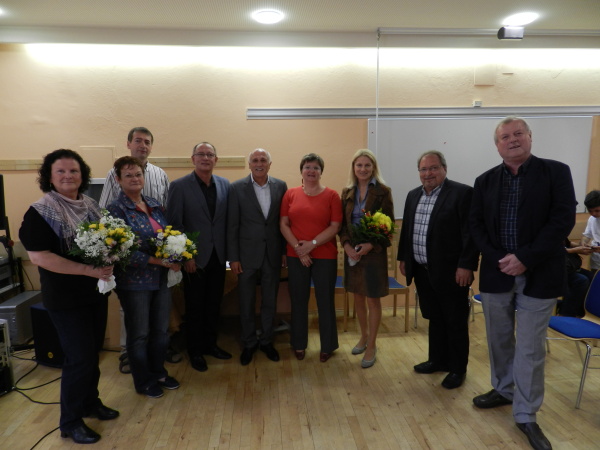 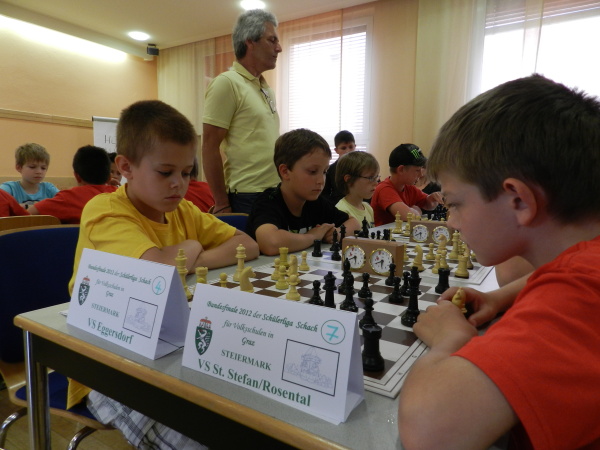 Ehrengäste	Steirisches Duell in Runde 1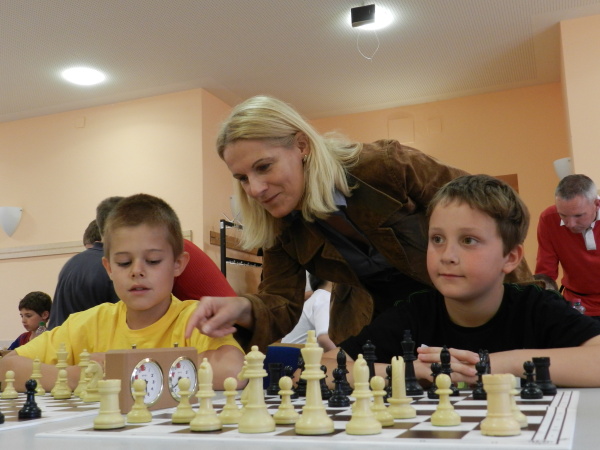 Landesrätin Elisabeth GrossmannRatten(Bericht: Margit Almert)Die österreichische und steirische U-18 Nachwuchshoffnung Lukas Handler gewinnt das Schach-Open in Ratten vor Peter Schreiner, einem weiteren steirischen Talent.Das kleine Dörflein Ratten wurde, wie jedes Jahr, von einer kampfeswütigen „Schachmeute" überfallen. Diesmal waren es 167 Schachsportler, die sich dem Kampf in vier Gruppen stellten. Um eine Spur weniger als in den letzten Jahren waren gekommen und genossen den Platz beim Spielen, der ja bisher immer rar war. Die Veranstalter erfreuen sich jedes Jahr über den passablen Zulauf von Jugendspielern und Damen (heuer 20 an der Zahl). Harte Kämpfe und knappe Ergebnisse waren an der Tagesordnung. In der A-Gruppe siegt Österreichs U-18 Hoffnung Lukas Handler aus dem steirischen Hartberg mit 4,5 Punkten vor dem Frauentaler Peter Schreiner, er holt sich auch das Blitzturnier, und Benedikt Klocker. Die weiteren Gruppensieger sind: Robert Rauchlahner, Florian Atzl und Franz Österreicher. Bürgermeister Thomas Heim, Obmann Harald Göslbauer und der aufopfernd organisierende Günter Kaiser überreichten den Siegern die von Markus Horn gestifteten Stahlläufer und die zahlreichen Pokale und Geschenkkörbe.Gruppe A: 76 Teilnehmer/innen, Alle Gruppen: 167 Teilnehmer/innenSiegerparade Ratten Open 2012:Sieger im A-Turnier: FM Lukas HandlerSieger im B-Turnier: Robert RauchlahnerSieger im C-Turnier: Florian Atzl Sieger im D-Turnier: Franz ÖsterreicherBlitzturnier-Sieger: FM Peter Schreiner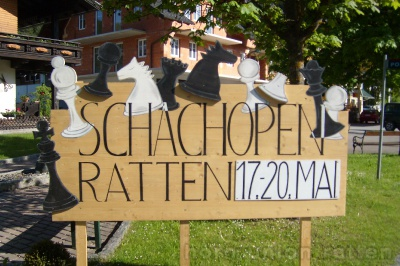 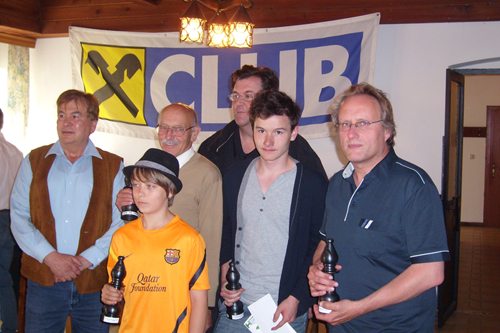 Tradidionsturnier in Ratten	Alle SiegerLandesmeisterschaft 2012 - AnkündigungDie Landesmeisterschaften 2012 werden vom 7. Bis 10. Juni in Gleisdorf ausgetragen. Das Turnier wird als K.O.-Turnier mit 16 Teilnehmern und zwei Runden pro Tag ausgetragen. Es sind noch Plätze frei. 
Interessenten melden sich per Mail: styria@chess.at .Ausschreibung siehe http://styria.chess.at (Termine)Meisterparade Kreis GrazEndstand Grazer StadtligaEndstand Graz 1. KlasseEndstand Graz 2. KlasseEndstand Graz 2. KlasseTermine01.05.-31.07.2012, Steirischer Blitzschach-CupOffene Blitzserie. Angemeldet werden können alle Blitzturnier in der Steiermark im Zeitraum Mai bis Juli (auch Vereinsturniere). Die Monatssieger der Kreise qualifizieren sich für Landes-Blitz-Meisterschaft. Info (pdf)07.06.-10.06.2012, Gleisdorfer StadtmeisterschaftGleisdorf - ForumKloster, 5 Runden Schweizer System, Nennschluss vor Ort: 14.00 Uhr.Ausschreibung (pdf)07.06.-10.06.2012, Steirische LandesmeisterschaftGleisdorf - ForumKloster, K.O.-Turnier mit 16 Teilnehmern, Qualifzierte und Interessierte nennen an: styria@chess.atAusschreibung (pdf)08.06.-10.06.2012, Steirische Landesmeisterschaft DamenGleisdorf - ForumKloster, K.O.-Turnier mit 8 Teilnehmerinnen, Qualifzierte und Interessierte nennen an: a.schmidbauer12@gmail.comAusschreibung (pdf) 15.06.2012, Blitzschachturnier in DeutschlandsbergDeutschlandsberg - Hietlbad, 11 Runden Schweizer System, Beginn: 18.00 UhrAusschreibung (pdf)16.06.2012, Marburg gegen Graz (Steiermark) an 100 Brettern Freundschaftlicher Wettkampf zwischen Marburg und Graz (Steiermark) an 100 Brettern. Gesucht werden Prominente, Hobbyspieler, Senioren, Damen, Jugendliche und Vereinsspieler. Interessenten melden sich bei Walter Kastner: styria@chess.at Info (pdf)30.06.2012, 6. ÖZIV LandesmeisterschaftNiklasdorf-Veranstaltungszentrum, Schnellschach, Beginn: 9.30 Uhr. Ausschreibung (pdf)Steirische Turniere siehe 	http://styria.chess.at Bundesweite Turniere siehe 	http://www.chess.at Europäische Turniere siehe 	http://www.europechess.net Weltweite Turniere siehe 	http://www.fide.com Rg.NameEloVerein/OrtPkt. Wtg11FMHandler Lukas 2321Tsv Hartberg4,516,52FMSchreiner Peter 2377Sv Raika Rapid Feffernitz4173Klocker Benedikt 2245Horn Union Ratten3,513,54FMAschenbrenner Robert 2254Esv Austria Graz3,513,55MKGerhold Michael 2251Absam3,5136FMBachofner Andreas 2199Blackburne Nickelsdorf3,512,57Pichler Michael 2257Sk Donau Wien3,512,58FMDietmayer-Kraeutler Marco 2212Sv Asvoe St.Veit/Glan3,511,59Higatsberger Michael DDr.2114Sk Piestingtal3,51110IMSchneider-Zinner Harald 2383Sk Wien-Ottakring31511WIMKopinits Anna-Christina 2257Sv Wulkaprodersdorf31412MKManhardt Thomas Mag.2140Styria Graz31313NMSchein Karl-Heinz Mag.2188Leoben31114Uksini Bardhyl 1873Schachfreunde Graz2,51515Mayr Thomas 2094Sk Donau Wien2,514,516Menezes Christoph 2233Sk Wien-Ottakring2,514,517MKSchwarhofer Christopher 2300Sk Niederabsdorf2,51418FMNeumeier Klaus Mag.2300Datatechn.Eichgr.-Pressb.2,514Mesaros Florian 1988Sk Neusiedl Am See2,51420CMSadilek Peter 2269Tschaturanga2,513,5Rg.TeamAnz+=-Wtg1Wtg21Schachfreunde Graz1110102165,52Styria Graz1110012059,53Postsportverein Graz1190218574Semriach1163215555ESV Austria Graz1171315546Gratkorn113359407Spg. Lieboch/GKB Url11416934,58Kolping113177319Grazer Wechselseitige11227636,510Grazer Uhrturm1121853211SC Extraherb WS1121852812Schachgesellschaft1110#235Rg.TeamAnz+=-Wtg1Wtg21Schachfreunde Graz1110102161,52SV Schachamazonen1192020643ESV Austria Graz117131556,54Strassenbahn Graz117131550,55Semriach116231448,56Königsgambit1153313497Styria Graz1142510468ASV Puch Graz11227636,59Schachgesellschaft Graz11227633,510Spg. Lieboch/GKB Url11227633,511Eggenberg1130863212Europlay Deutschfeistritz1100#016,5Rg.TeamAnz+=-Wtg1Wtg21Gratkorn1081117412Postsportverein Graz1108021638,53Schachfreunde Graz1108021634,54Schachfreunde Graz2106041228,55SV Schachamazonen105141133,56ESV Austria Graz104241031,57Königsgambit105051029,58Styria Graz10415927,59Grazer Uhrturm1022662710Postsportverein Graz21011831911SC Extraherb WS1000#016,5Rg.TeamAnz+=-Wtg1Wtg21Styria Graz 196301526,52ESV Austria Graz962114243Spg. Lieboch953113224Styria Graz 292611019,55SC Extraherb WS 192529196Königsgambit93248147SV in2games.net90636158Eggenberg Graz9135514,59Sc Extraherb WS 29216513,510Semriach9135511